АДМИНИСТРАЦИЯ СНЕГИРЕВСКОГО СЕЛЬСКОГО ПОСЕЛЕНИЯ  ШУМЯЧСКОГО РАЙОНА СМОЛЕНСКОЙ ОБЛАСТИПОСТАНОВЛЕНИЕПОСТАНОВЛЕНИЕ   от « 25»  августа  2022 года                                                               № 36О   присвоении адреса объекту адресацииНа основании заявления от 25.08.2022 года, выписки из Единого государственного реестра недвижимости об основных характеристиках и зарегистрированных правах на объект недвижимости от  25.08.2022 года,  Правил  присвоения, изменения и аннулирования адресов, утвержденными постановлением Правительства Российской Федерации от 19.11.2014 года         № 1221   (в редакции постановления от 24.04.2015 г. № 387, от 12.08.2015 г.     № 832, от 21.12.2018 г. № 1622, от 04.09.2020 г. № 1355).Администрация Снегиревского сельского поселения Шумячского района Смоленской областиПОСТАНОВЛЯЕТ 1.  Присвоить     объекту   адресации – жилому   дому   общей    площадью 73.7 кв.м. с кадастровым номером 67:24:0570101:463 адрес: Российская Федерация, Смоленская область, Шумячский район, Снегиревское сельское поселение,  д. Снегиревка, ул. Звездная д. 8,кв 1     2.  Настоящее постановление вступает в силу со дня его подписания.Глава муниципального образования                                                                                                Снегиревского сельского поселения                                                                                      Шумячского района Смоленской области                            В.А.Тимофеев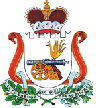 